X Открытый региональный чемпионат «Молодые профессионалы» (WORLDSKILLS RUSSIA)
в Чувашской РеспубликеСОГЛАСОВАНО
Менеджер компетенции
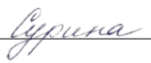 Вера Константиновна СуринаПЛАН ЗАСТРОЙКИ компетенция
Интернет-маркетинг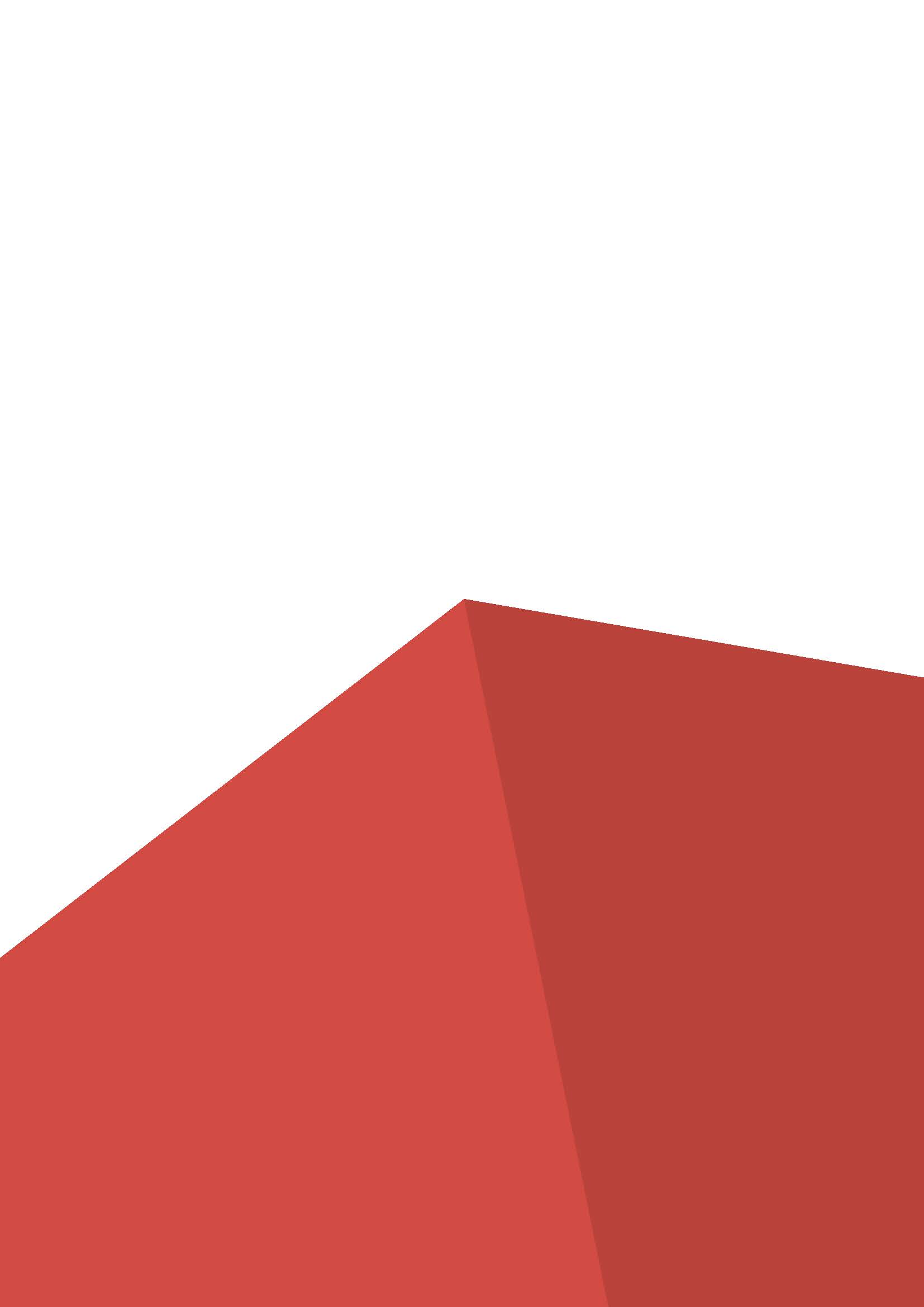 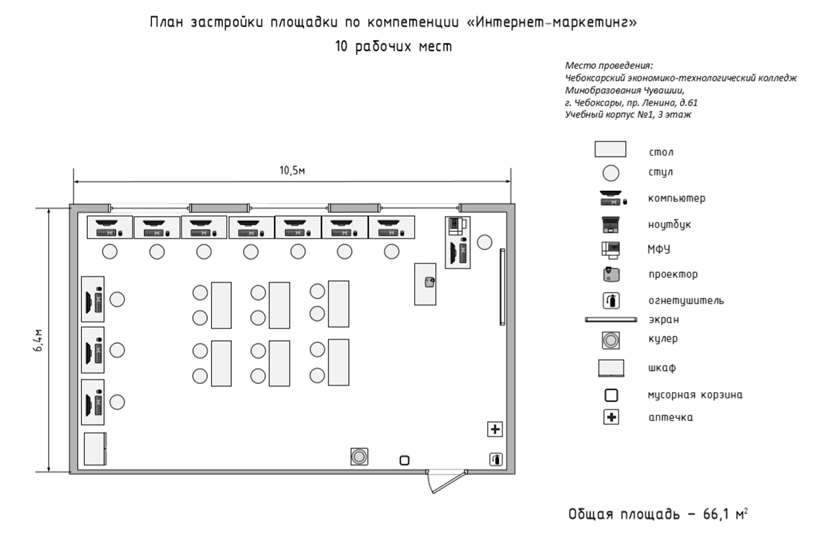 